UMW/AZ/PN-95/20			                                                                Wrocław, 28.09.2020 r.NAZWA POSTĘPOWANIA  Dostawa drobnego sprzętu laboratoryjnego na potrzeby jednostek Uniwersytetu Medycznego we Wrocławiu.INFORMACJA Z OTWARCIA OFERTW dniu 28.09.2020 r. w pokoju 3A 108.1 (III piętro) mieszczącym się w budynku Uniwersytetu Medycznego im. Piastów Śl. we Wrocławiu przy ul. Marcinkowskiego 2-6, otwarto oferty na przedmiotowe postępowanie.Bezpośrednio przed otwarciem ofert Zamawiający podał kwoty, jakie zamierza przeznaczyć na sfinansowanie przedmiotu zamówienia, które wynoszą brutto (odpowiednio dla danej części):część	1	26 200,00 złczęść	2	  6 000,00 złczęść	3	  4 016,13 złczęść	4	  6 867,31 złczęść	5	  7 380,00 złczęść	6	  7 380,00 złczęść	7	14 145,00 złczęść	8	  4 399,00 złKryteria oceny ofert:Cena realizacji przedmiotu zamówienia – 60 %,Termin realizacji przedmiotu zamówienia – 20 %,Okres gwarancji - 20 %.Część 1Wirówka laboratoryjna z chłodzeniem na potrzeby Katedry i Zakładu Mikrobiologii Farmaceutycznej i ParazytologiiOfertę złożyli następujący Wykonawcy, wymienieni w tabeli: Warunki płatności – zgodnie z treścią SIWZ.Część 2 Autoklaw parowy na potrzeby Pracowni Przesiewowych Testów Aktywności Biologicznej 
i Gromadzenia Materiału BiologicznegoOfertę złożyli następujący Wykonawcy, wymienieni w tabeli: Warunki płatności – zgodnie z treścią SIWZ.Część 3Autoklaw parowy na potrzeby Pracowni Przesiewowych Testów Aktywności Biologicznej 
i Gromadzenia Materiału BiologicznegoOfertę złożyli następujący Wykonawcy, wymienieni w tabeli: Warunki płatności – zgodnie z treścią SIWZ.Część 4Aparat do elektroforezy poziomej w żelu agarozowym z zasilaczem na potrzeby Katedry Diagnostyki LaboratoryjnejOfertę złożył następujący Wykonawca, wymieniony w tabeli: Warunki płatności – zgodnie z treścią SIWZ.Część 5Wyparka próżniowa manualna LED na potrzeby Katedry i Zakładu Chemii Fizycznej i BiofizykiOfertę złożyli następujący Wykonawcy, wymienieni w tabeli: Warunki płatności – zgodnie z treścią SIWZ.Część 6Wyparka próżniowa manualna LED na potrzeby Katedry i Zakładu Chemii Fizycznej i BiofizykiOfertę złożyli następujący Wykonawcy, wymienieni w tabeli: Warunki płatności – zgodnie z treścią SIWZ.Część 7Waga laboratoryjna na potrzeby Katedry i Zakładu Podstaw Nauk MedycznychPłatne ze środków Ministerstwa Nauki i Szkolnictwa Wyższego na podstawie umowy 
nr 016/RID/2018/19 z dnia 16.01.2019r. w kwocie 11 998 121,30 zł.Ofertę złożył następujący Wykonawca, wymieniony w tabeli: Warunki płatności – zgodnie z treścią SIWZ.Część 8Holter ciśnieniowy na potrzeby Katedry i Kliniki Nefrologii i Medycyny Transplantacyjnej – BRAK OFERTZ upoważnienia Rektora Kierownik Działu Zamówień Publicznych UMWmgr Monika Komorowska 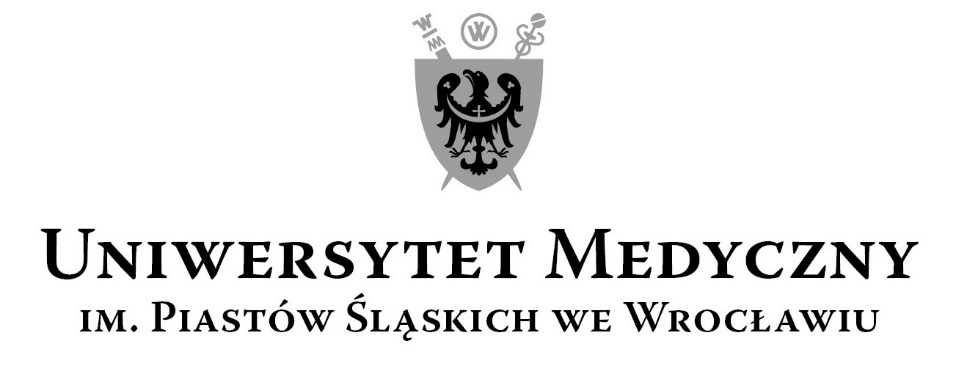 50-367 Wrocław, Wybrzeże L. Pasteura 1Dział Zamówień Publicznych UMWul. Marcinkowskiego 2-6, 50-368 Wrocławfaks 71 / 784-00-45e-mail: edyta.szyjkowska@umed.wroc.pl50-367 Wrocław, Wybrzeże L. Pasteura 1Dział Zamówień Publicznych UMWul. Marcinkowskiego 2-6, 50-368 Wrocławfaks 71 / 784-00-45e-mail: edyta.szyjkowska@umed.wroc.plL.p.Wykonawca, adresCena brutto przedmiotu zamówieniaTermin realizacji przedmiotu zamówienia Okres gwarancji przedmiotu zamówienia1.Labo Baza Zawielak i Wspólnicy 
Spółka Jawna
ul. Topolowa 5
82-002 Jelonek27 000,00 zł3 tygodnie25 miesięcy1.Labo Baza Zawielak i Wspólnicy 
Spółka Jawna
ul. Topolowa 5
82-002 Jelonek2.Th. Geyer Polska Sp. z o.o.
ul. Czeska 22A
03-902 Warszawa36 444,90 zł3 tygodnie60 miesięcy2.Th. Geyer Polska Sp. z o.o.
ul. Czeska 22A
03-902 WarszawaL.p.Wykonawca, adresCena brutto przedmiotu zamówieniaTermin realizacji przedmiotu zamówienia Okres gwarancji przedmiotu zamówienia1.ALCHEM GRUPA 
Sp. z o.o.
ul. Polna 21
87-100 Toruń5 400,00 zł1 tydzień25 m-cy1.ALCHEM GRUPA 
Sp. z o.o.
ul. Polna 21
87-100 Toruń2.Labo Baza 
Zawielak i Wspólnicy 
Spółka Jawna
ul. Topolowa 5
82-002 Jelonek5 508,00 zł4 tygodnie12 m-cy2.Labo Baza 
Zawielak i Wspólnicy 
Spółka Jawna
ul. Topolowa 5
82-002 Jelonek3.A-Biotech 
M. Zemanek-Zboch 
Spółka Jawna
ul. Strzegomska 260A/4
54-432 Wrocław5 724,00 zł2 tygodnie13 m-cy3.A-Biotech 
M. Zemanek-Zboch 
Spółka Jawna
ul. Strzegomska 260A/4
54-432 Wrocław4.Th. Geyer Polska 
Sp. z o.o.
ul. Czeska 22A
03-902 Warszawa5 454,00 zł3 tygodnie13 m-cy4.Th. Geyer Polska 
Sp. z o.o.
ul. Czeska 22A
03-902 WarszawaL.p.Wykonawca, adresCena brutto przedmiotu zamówieniaTermin realizacji przedmiotu zamówienia Okres gwarancji przedmiotu zamówienia1.ALCHEM GRUPA 
Sp. z o.o.
ul. Polna 21
87-100 Toruń4 320,00 zł1 tydzień25 m-cy1.ALCHEM GRUPA 
Sp. z o.o.
ul. Polna 21
87-100 Toruń2.Labo Baza Zawielak i Wspólnicy 
Spółka Jawna
ul. Topolowa 5
82-002 Jelonek4 374,00 zł4 tygodnie12 m-cy2.Labo Baza Zawielak i Wspólnicy 
Spółka Jawna
ul. Topolowa 5
82-002 Jelonek3.A-Biotech M. Zemanek-Zboch 
Spółka Jawna
ul. Strzegomska 260A/4
54-432 Wrocław4 644,00 zł2 tygodnie13 m-cy3.A-Biotech M. Zemanek-Zboch 
Spółka Jawna
ul. Strzegomska 260A/4
54-432 Wrocław4.Th. Geyer Polska Sp. z o.o.
ul. Czeska 22A
03-902 Warszawa5 454,00 zł3 tygodnie13 m-cy4.Th. Geyer Polska Sp. z o.o.
ul. Czeska 22A
03-902 WarszawaL.p.Wykonawca, adresCena brutto przedmiotu zamówieniaTermin realizacji przedmiotu zamówienia Okres gwarancji przedmiotu zamówienia1.BIO-RAD Polska 
Sp. z o.o.
ul. Przyokopowa 33
01-208 Warszawa6 867,31 zł4 tygodnie12 m-cy1.BIO-RAD Polska 
Sp. z o.o.
ul. Przyokopowa 33
01-208 WarszawaL.p.Wykonawca, adresCena brutto przedmiotu zamówieniaTermin realizacji przedmiotu zamówienia Okres gwarancji przedmiotu zamówienia1.ALCHEM GRUPA 
Sp. z o.o.
ul. Polna 21
87-100 Toruń9 225,00 zł1 tydzień13 m-cy1.ALCHEM GRUPA 
Sp. z o.o.
ul. Polna 21
87-100 Toruń2.Przedsiębiorstwo Techniczno-Handlowe
"ChemLand" Zbigniew Bartczak
ul. Usługowa 3
73-110 Stargard7 380,00 zł1 tydzień12 m-cy2.Przedsiębiorstwo Techniczno-Handlowe
"ChemLand" Zbigniew Bartczak
ul. Usługowa 3
73-110 StargardL.p.Wykonawca, adresCena brutto przedmiotu zamówieniaTermin realizacji przedmiotu zamówienia Okres gwarancji przedmiotu zamówienia1.ALCHEM GRUPA 
Sp. z o.o.
ul. Polna 21
87-100 Toruń9 225,00 zł1 tydzień13 m-cy1.ALCHEM GRUPA 
Sp. z o.o.
ul. Polna 21
87-100 Toruń2.Przedsiębiorstwo Techniczno-Handlowe
"ChemLand" Zbigniew Bartczak
ul. Usługowa 3
73-110 Stargard7 380,00 zł1 tydzień12 m-cy2.Przedsiębiorstwo Techniczno-Handlowe
"ChemLand" Zbigniew Bartczak
ul. Usługowa 3
73-110 StargardL.p.Wykonawca, adresCena brutto przedmiotu zamówieniaTermin realizacji przedmiotu zamówienia Okres gwarancji przedmiotu zamówienia1.Radwag Wagi Elektoniczne
Witold Lewandowski
ul. Toruńska 5
26-600 Radom14 012,78 zł1 tydzień24 m-ce1.Radwag Wagi Elektoniczne
Witold Lewandowski
ul. Toruńska 5
26-600 Radom